U.O. C. PROVVEDITORATODirettore f.f. : avv.to  R.Petrosinomail: provveditorato@aslavellino.itProcedura negoziata  finalizzata all’affidamento dei servizi assicurativi di copertura KaskoAVVISOLa Seduta di gara fissata per il giorno 17/02/2020-h. 10,00 viene differita a data da destinarsi.Seguirà ulteriore avviso.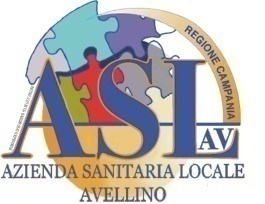 REGIONE CAMPANIAAZIENDA SANITARIA LOCALE AVELLINOwww.aslavellino.it